الحياة الإدارية لمدينة معان في عهد الملك المؤسس عبد الله الأول إبن الحسيندراسة تاريخية وثائقية (1921-1951م) الدكتور: محمد عبد الهادي الجازيأستاذ مساعد –قسم التاريخ والجغرافياكلية الآدابجامعة الحسين بن طلال2021الملخص باللغة العربيةتهدف هذه الدراسة بيان جوانب مهمة من تاريخ مدينة معان خلال الفترة ( 1921- 1951م)، وتناول هذه الدراسة الأوضاع الإدارية في مدينة معان خلال تلك الفترة ولقد اعتمدت هذه الدراسة التاريخية الوثائقية على أسلوب التحليلي للوثائق ومن اهم هذه الوثائق: الوثائق العثمانية، وكذلك على الصحف والمجلات، التي كانت قبل فترة الدراسة وخلالها، وكذلك الوثائق البريطانية خلال فترة الدراسة، والسجلات الشرعية، ومن أهم الوثائق التاريخية الوثائقية هي قرارات مجلس بلدية معان وهي وثائق هامة غير منشورة استطاع الباحث الحصول على القرارات التي تغطي الفترة التاريخية (1929- 1952م)، وتتميز هذه الدراسة بأنها دراسة وثائقية تاريخية، قامت على جمع الوثائق وتحليلها، وجمع الاستنتاجات، ودرست أهم مظاهر الحياة الإدارية في مدينة معان، من خلال التعرف على تاريخ المدينة، من حيث الموقع والمساحة والأهمية، كذلك التعرف على أهم التشكيلات الإدارية، التي سبقت تاريخ الدراسة منذ عام 1870-1920م، من خلال رصد أهم مراحل التشكيلات الإدارية، كما قامت هذه الدراسة بتوثيق كل ما يتعلق بالتشكيلات الإدارية، التي حدثت في المدينة خلال فترة تأسيس إمارة شرق الأردن، منذ قدوم الأمير ( الملك) عبد الله الأول ابن الحسين، إلى مدينة معان، وكذلك التعرف على أهم الدوائر الحكومية، والمؤسسات التي تتبع لها إدارياً، وكيف تطورت خلال فترة الدراسة.   الكلمات المفتاحية: معان،  تاريخ معان، الأردن، الإدارة، الملك عبد الله ابن الحسينAbstractThis study aims to show important aspects of the history of the city of Ma'an during the period (1921-1951 AD), This study dealt with the administrative conditions in the city of Ma'an during that period. This historical and documentary study relied on the analytical method of documents, the most important of which are: Ottoman documents, as well as on newspapers and magazines, which were before and during the study period, as well as British documents during the study period, and legal records. Among the most important historical documentary documents are the decisions of the Ma’an Municipal Council, which are important unpublished documents. The researcher was able to obtain decisions covering the period Historical (1929-1952 AD), and this study is characterized as a historical documentary study, based on collecting and analyzing documents, and collecting conclusions. And the importance, as well as identifying the most important administrative formations, which preceded the history of the study since 1870-1920 AD, by monitoring the most important stages of administrative formations, and this study documented everything related to administrative formations, which It took place in the city during the founding period of the Emirate of Transjordan, since the arrival of Prince (King) Abdullah I Ibn Al-Hussein, to the city of Ma'an, as well as learning about the most important government departments, and the institutions that follow them administratively, and how they developed during the study period.   Keywords: Ma'an, the history of Ma'an, Jordan, the administration, King Abdullah Ibn Al-Husseinالمقدمة:الموقع والأهمية لمدينة معان: تقع مدينة معان في الجزء الجنوبي من المملكة الأردنية الهاشمية، وتعد المدينة مركزاً لمحافظة معان التي تمثل أكبر محافظة في الأردن من حيث المساحة إذ تشكل نحو 37 % من المساحة الكلية للأردن، وتبعد مدينة معان عن العاصمة عمان نحو 216 كم جنوباً، وتقع إلى الشمال الشرقي من مدينة العقبة، وتبعد عنها مسافة  119 كم، وتمتد المدينة  بين خطي الطول (41َ 35ْ - َ45 35ْ) شرقاً ودائرتي عرض (11َ 30ْ - 15َ 30ْ) شمالاً ، ويبلغ متوسط ارتفاعها فوق سطح البحر 1112م. )المركز الجغرافي الملكي،2006)        تتمتع مدينة معان بموقعها العقدي، حيث تقع على عقدة لتجمع، وتفرع طرق المواصلات المحلية والدولية التي تشمل طرق السيارات البرية والسكك الحديدية، ويمكن ملاحظة ذلك من خلال الشكل رقم (1) الذي يبين موقع مدينة معان في الأردن، وتمتاز البيئة المحيطة بمدينة معان بالتنوع الطبيعي والحضاري، إذ توجد بالقرب من مدينة معان مواقع أثرية وتاريخية متعددة، أهمها: مدينة البتراء التي تبعد عن معان 32 كلم، وتضم إلى جانب المواقع الأثرية خدمات فندقية وسياحية متنوعة، وتنتشر المواقع التاريخية والأثرية في مواقع متعددة من محيط المدينة)المركز الجغرافي الملكي،2006). برزت أهمية معان عندما قامت النهضة العربية الكبرى بتاريخ 10 حزيران 1916م، لتحرير العرب من ظلم الأتراك وسياسة التعسف والظلم التي مارستها جمعية الاتحاد والترقي ضد العرب،(العمري، صبحي، بدون تاريخ) وكانت معان إحدى أهم القواعد العسكرية الهامة بالنسبة للأتراك في شمال الحجاز، حيث يمُّر من خلالها الخط الحديد الحجازي، إلى جانب تبوك ومدائن صالح. (سعيد، أمين،1935)، (البطوش، زينب،2007).      وفي أواخر تشرين الثاني عام 1917م قام الأتراك بإعداد حملة تألفت من كتيبتين من "البغالة" والمدفعيين، وسرية رشاشات ومدافع، لتسير إلى إخماد حركة جيش الثورة العربية الكبرى في وادي موسى، والقويرة، ولكن جيش الثورة العربية -الذي كان يترصد لها- قد تصدى لها في منتصف الطريق وتحديداً في منطقة (المريغة)، ودار القتال حتى انسحاب الأتراك وتراجعهم حتى منطقة ( تليلات سمنة) من مناطق معان، وفي كانون الأول 1917 استطاعت القوات العربية مواجهة الأتراك في " سمنة" والانتصار عليها من جديد وانهزام الأتراك مرة أخرى. وفي نيسان 1918م قامت فرقة من جيش الثورة بقيادة عبد الله الديلمي، بالهجوم على محطة الحجاج في معان، واستولت على حاميتها. (الحرب العظمى، "1914-1918م").      وفي 22 نيسان 1918م قامت الفرقة العربية الثانية بالهجوم على محطة (الجرذانة)، لتحول بينها وبين الحامية التركية في معان، وقامت الفرقة الأولى بقيادة مولود مخلص بالسيطرة على تليلات السمنة، ومحاصرة الأتراك حتى يوم 27 من نيسان، إذ انسحب الأتراك معلنين انهزامهم، وخروجهم من معان، وساهم أهل معان في مدّ يدّ العون للفرقتين العربيتين الأولى والثانية أثناء المعارك مع الأتراك، وشكلوا فرقة عربية رابعة للانظمام للثورة وجندوا 500 شخص ليمثلوا خط الدفاع الرابع، وتم تعزيزهم . (سعيد، أمين، 1935) (محافظة، علي،  1989) (العاصمة، 1920) وانسحبت القوات التركية من معان وجوارها نهائَياً في 24 أيلول 1918م ودخلها الأمير زيد ابن الشريف الحسين بن علي. (البخيت، وآخرون،1996)، (سعيد، أمين، 1935)، (البخيت، محمد ، 1983).     أما ما يخص (وسام معان)، فقد حرص الشريف الحسين بن علي، قائد الثورة، على تكريم رجاله الشجعان، وتخليد انتصارهم، في معركة معان الكبرى عام 1918م، فأصدر أمره السامي بمنح وسام معان، وهو ما يعرف بـ(ميدالية تذكار معركة تحرير معان) لهؤلاء الأحرار، وعندما تولي الأمير فيصل عرش سورية أصدر قانوناً خاصاً بوسام معان بتاريخ 11 ايلول 1919م. (جريدة العاصمة ، 1919)وشمل سجل الشرف لهذا الوسام كوكبة من الأحرار تم تخليدهم، حيث إن التعريف بهذا الوسام وذكراه ومواصفاته وقانونه وأسماء من استحقوه يعكس صورة زاهية من التاريخ المشرف لهذه الثورة، وأنَ هذه الوثيقة لها الأثر في إبراز تاريخ قادة هذه الأمة ليكون سلوكهم ونهجهم مناراً للأجيال القادمة ودرساً من دروس التضحية والفداء سعيا لتحرير الأرض والإنسان. (البخيت، محمد ، 1983، ص 50)     ولقد أصبحت معان مركزاً هاماً تابعاً للقيادة العربية، بعد مبايعة الشريف الحسين بن علي بالخلافة منذ عام 1918-1924م، وكان الحاكم فيها " غالب الشعلان"، (أبو الشعر، هند، عبدالله العساف ، 2016، ص 32) ولقد تم تشييد ( قصر معان) الذي كان يعد في السابق فندقاً لكبار الضيوف في العهد العثماني، ليصبح مقر إقامة الشريف الحسين بن علي، ومن أهم الأحداث التي شهدها القصر هو إقامة الأمير عبد الله بن الحسين، بعد قدومه "إلى معان عام 1920م. (البخيت، محمد، 1983، ص 50) وبتاريخ 21- كانون الأول- 1921م أصدر الأمير جريدة سماها " الحق يعلو" جريدة عربية ثورية، وتضمنت الجريدة خطاب الأمير الذي ألقاه في معان، ولقد تم نشر أخبار الوفود التي قدمت على الأمير في معان.     وشهدت معان ترسيم الحدود، الذي جاء متزامناً مع انتهاء الحكم الهاشمي في الحجاز عام 1924م، ونتج عن ذلك أن أُلحقت معان والعقبة إلى إمارة شرق الأردن بتاريخ 25 حزيران 1925م.(الجريدة الرسمية،1925، ص 13-14)، ( الشرق العربي ،1925، ص14)، (البخيت، وآخرون، 1996 ، ص 568).     وشهدت معان تطوراً في عهد إمارة شرق الأردن" ففي عام1926م أُلحقت العديد من القرى إليها،  وتعيين حاكم إداري لها(الشرق العربي، 1926، ص 15)، وفي 10 أذار عام 1928م كانت معان المدينة هي قصبة اللواء وتتبع لها 28 قرية ومن التجمعات العشائرية(الشرق العربي، 1926، ص13- 15). وتطورت صلاحيات اللواء في إدارة المدينة وما يتبع لها إدارياً، لذلك يعُّد متصرف اللواء هو حاكماً إدارياً في المنطقة وما تتبع إليها من العشائر والقبائل تحديداً بعد إصدار قانون المحاكم العشائرية عام 1936م (Records Of Jordan , 1919-(1965,p419,، )خريسات، محمد عبد القادر، وزهير غنايم،2002، 324) وكانت هذه المحاكم تتشكل من سكان المنطقة ومن خارجها، وتتكون مّمن لديهم معرفة تامة بالأمور بالعادات والتقاليد العشائرية وبذلك تم تحديد العشائر المعانية وتحديد ممثليها سواء من معان الشامية أو معان الحجازية. (Records Of Jordan  p 418-420)، )البخيت، وآخرون، 1996، ص118)       ولقد ازدادت أهمية قصبة معان خلال فترة عهد الإمارة (1921-1946م)، وأصبحت تشَكل مركزاً لتجمع سكان المدينة واللواء مما ساهم في إحياء المدينة وانتعاشها في شتى المجالات الاجتماعية والاقتصادية والثقافية لدى مجتمع المدينة وارتباطها بأبناء القرى والأرياف والقبائل المحيطة بها وهذا ما ساعد في استمرار النمو الحضاري للمدينة.    وشهدت المنطقة  إعلان استقلال الأردن عام 1946م، وإعلان المملكة الأردنية الهاشمية، بقيادة الملك عبد الله بن الحسين، من خلال الأفراح فأُقيمت الاحتفالات والأفراح بهذه المناسبة لمدة شهر كامل.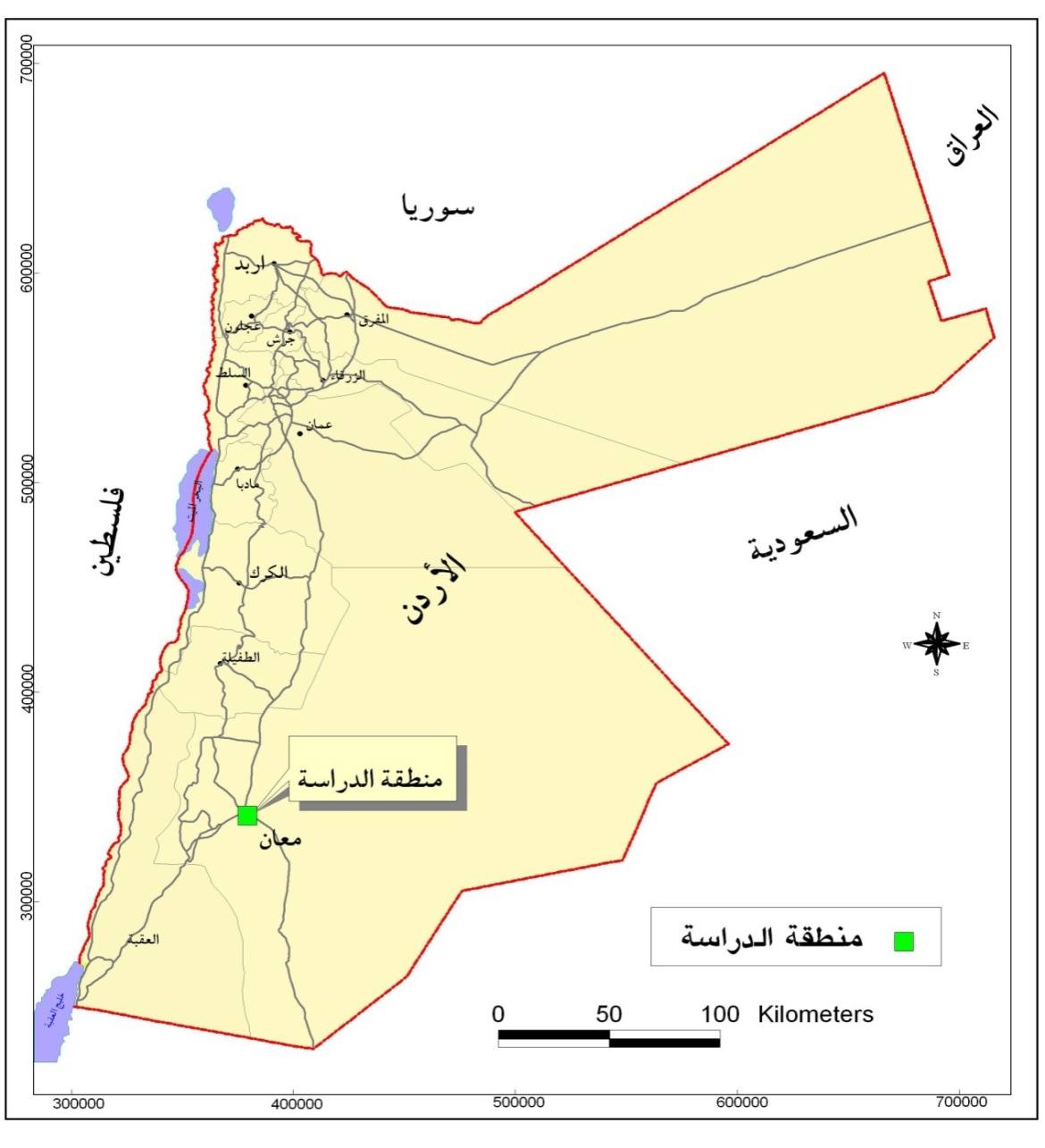 الشكل رقم (1) (المركز الجغرافي الملكي، 2006، ص 14)خارطة المملكة الاردنية الهاشميةثانيا: التشكيلات الإدارية لمدينة معان منذ عام 1870-1925م:     ستسلط هذه الدراسة على الجانب الإداري فقط لمنطقة الدراسة " معان المدينة"، ونكتفي بإلاشارة إلى التشكيلات الإدارية التي تتبع لها إدارياً.     ساهم قانون تنظيم الولايات العثمانية الصادر سنة 1864م في تقسيم الدولة إلى ولايات والولايات إلى ألوية، والألوية إلى أقضية، والأقضية إلى نواحٍ، والنواحي، إلى قرى.( البخيت، 1983، ص 55)، (Cardine And Judd,p 1-3)     لقد تعددت تبعية مدينة معان إدارياً خلال النصف الثاني من القرن التاسع عشر الميلادي، ففي عام 1870م تشكل " قضاء معان"، ضمن لواء البلقاء، وفي عام 1874م تم فصل قضاء معان عن لواء البلقاء، وألحق بمركز "ولاية الشام"، (شقيرات، 1991، ص 54-56)  وفي عام 1879م ألحقت معان " بمتصرفية القدس"،(شقيرات، 1991، ص 158)   وفي عام 1892م تم تشكيل "لواء معان" ومعان مركزه(شقيرات، 1991، ص159 ) ، وفي عام 1895م تم إعادة معان إلى قضاء،(شقيرات، 1991، ص 5166)   وبقي على هذا النحو حتى عام 1919م،وأصبحت معان " قضاء" تابعاً للواء الكرك، ضمن تقسيمات سوريا خلال فترة حكومة الأمير فيصل في سوريا.(خريسات، محمد، 1992، ص16)، ، (محاسنة،  ، 2010، ص 155-156)       قرر الشريف الحسين بن علي ضم "معان" و" العقبة" إلى " مملكة الحجاز"، (مجلة القبلة،1922، ص3)وتم تعيين "السيد منير عبد الهادي " قائمقام للقضاء،(الحكيم، يوسف ، 1966، 208)،( Jedda Diaries, 1904-1953,p44) ( وفي عام 1921م وصل الأمير " عبد الله بن الحسين" معان ومعه جنود من عشائر الحجاز وكذلك أسلحة وذخائر، وتم تزويد قضاء معان بأجهزة للاسلكي، وتأمين التواصل بين القضاء والحجاز،( Jedda Diaries, 1904-1953,p44) وبقيت معان تتبع للحجاز حتى تم ترسيم الحدود بعد تأسيس إمارة شرق الأردن وضم معان والعقبة للإمارة وذلك من خلال اتفاقية جدة عام في 5- حزيران- 1925م. (الجريدة الرسمية ،1925، ص 13-14)، ( الشرق العربي، 1925، ص14)، (سلطان، 1966، ص 12)ثالثاً: التشكيلات الإدارية لمدينة معان منذ عام 1925-1952م:     لقد أبقت الحكومة على أوضاع الموظفين في مدينة معان حتى يتسنى لها إعداد ميزانية جديدة للمدينة والمنطقة التي ضمت لها، ( الشرق العربي، 1925، ص 13) تم رفع علم شرق الاردن على المباني الإدارية في القضاء، وتم توزيع القوى العسكرية في القضاء وما يتبع له من قرى ومناطق،( الدباس ، 2002، ص 60) وتم تعيين غالب الشعلان حاكماً إدارياً رسمياً عام 1926م،( الشرق العربي، 1926، ص 15) ولقد بلغت موازنة معان للأعوام 1925-1927م (1766 جنيه فلسطيني) .(الصلاح، 1986، ص 85)      بقيت معان على حالها حتى تاريخ 19-كانون الأول_ 1927م، عندما صدر قانون التشكيلات الإدارية، والذي شمل تقسيم إمارة شرق الأردن الى أربعة ألوية وهي على ما يلي :" لواء البلقاء ومركز اللواء السلط، لواء عجلون ومركز اللواء إربد، لواء الكرك ومركز اللواء الكرك، لواء معان ومركز اللواء معان، ويضم اللواء في معان قضاء معان وقضاء العقبة، وناحية وادي موسى، وناحية الشوبك". ( الشرق العربي، 1927، ص 65)     وفي عام 1928م تألف لواء معان من (46) قرية وعشيرة، وما يخص قضاء معان والمدينة فقد ضم (12) قرية وعشيرة، مركزها معان وتضم :" معان، عشائر المطالقة(الجازي)، الفريجات( أبو تايه)، السليمانيين، الدمانية، الدراوشة، المراعية الشمالية، الزوايدة، الطقاطقة، النعيمات، المراعية الجنوبية، الدقادقة". (الشرق العربي، 1928، ص 13-14)     وأطلق لقب " الحاكم الإداري" على من يستلم المتصرفية، في لواء معان عام 1925م وكان الحاكم الإداري في هذه الفترة " غالب باشا الشعلان"،( الشرق العربي، 1925، ص2)، (قباعة،  رزق هارون، 1983، ص 81)، كما تناوب بعد غالب باشا الشعلان عدد من المتصرفين وهم: " رشيد باشا المدفعي،(الشرق العربي، 1929،ص4) عمر زكي بك،(الشرق العربي، 1929،ص4) خلف التل،( الجريدة الرسمية، 1937، ص 162) عبد المهدي الشمايلة،( الجريدة الرسمية، 1939، ص521) حمد المحيسن،( الجريدة الرسمية، 1939، ص521) محمد الكردي"،( البخيت، واخرون، 1993،ص 340) محمود الظاهر، عبد المجيد العدوان، عبد الرحيم الخطيب، سعيد الدجاني، محمد العرموطي، سلمان القضاة، حسين الكايد، وحيد العوران، أحمد الهنداوي، يحيى الموصلي، لطفي المغربي، نايف الحديد، فواز أبو الغنم، عبد المجيد الشريده، فارس الصرايرة، حمدي خلف.( قباعة، 1983، ص82)     ويعُّد منصب المتصرف أعلى سلطة إدارية في اللواء، فقد كانت تسند له الكثير من الصلاحيات والأمور الإدارية، فيقوم بالإشراف على إدارة خط سكة الحديد، كما يطبق قانون حماية وصيانة، الأسلاك البرقية، من التخريب والعبث،(الشرق العربي، 1925،ص117) كما ينفذ القوانين والأنظمة الصادرة عن " رئيس النظار"، وإرسال التقارير الأسبوعية والشهرية، وكل ما يخص أحوال اللواء،(الشرق العربي، 1924،ص2) وعليه متابعة المعاملات المالية ومنها تحصيل الديون المتعلقة بالحكومة،(الشرق العربي، 1927،ص5) وتسند إليه صلاحية متابعة القضايا الأمنية والشكاوي للأهالي، ويقوم بمحاسبة المخطئين وحبسهم، وكذلك له الحق في معاقبة الموظفين والمخالفين من موظفي الدولة، وله صلاحيات في الخصم والتوقيف والعزل.(الشرق العربي، 1928،ص12)     ومن خلال سجلات قرارات مجلس بلدية معان تم رصد العديد من صلاحيات المتصرف وأهمها: "متابعة جداول عمال حراسة الحراج والطواف"، (قرارات مجلس بلدية معان، 1929، بتاريخ 21-8)  ومتابعة الإشراف على مخصصات مقاومة " الملاريا"،(قرارات مجلس بلدية معان، 1930، بتاريخ 19-9)  ومتابعة الحجاج ومتابعة الإشراف على تأمين الفقراء من الحجاج بالتعاون مع بلدية معان،(قرارات مجلس بلدية معان، 1929، بتاريخ 19-9)  والاشراف على توزيع المساعدات على الفقراء حسب الأصول (توزيع الأضاحي) ، (قرارات مجلس بلدية معان، 1946، بتاريخ 23-5)  وذلك ضمن جدول للفقراء حسب الأصول يحتفظ به المتصرف،(قرارات مجلس بلدية معان، 1952، بتاريخ 15-3)  وكذلك الإشراف على الأمور المالية في الدوائر الحكومة، ومنها بلدية معان.(قرارات مجلس بلدية معان، 1929، بتاريخ 29-9)     كذلك من صلاحياته الإشراف على تنظيم حدود مدينة معان في عام 1930م،(قرارات مجلس بلدية معان، 1930، بتاريخ 23-2)  فقد كان المسؤول في توجيه الخطابات والكتب الرسمية في تخصيص أماكن الأسواق الجديدة (أسواق بيع المواشي، والحيوانات، ومنتوجاتها، والحطب)، ومحاسبة المخالفين لمن لا يتقيد بتلك الأماكن الجديدة،(قرارات مجلس بلدية معان، 1930، بتاريخ 28-6)  كما كان يتابع مراقبة الأسواق والأوزان والمكاييل، ومتابعة بيع الخبز والطحين، ليحفظ حق البائع والمشتري، وقد كان يجبر التجار لتعهد أمامه بعدم مخالفة القوانيين ولائحة الأسعار وعدم التلاعب بالأوزان والمكاييل،(قرارات مجلس بلدية معان، 1947، بتاريخ 10-6)  ومن صلاحياته أيضاً أن يطلب من المجلس البلدي بيان بأعداد الحوانيت، كما تم طلب بيان حوانيت المحطة وأسواقها في عام 1935م،(قرارات مجلس بلدية معان، 1935، بتاريخ 9-2)  وكذلك الإشراف على جداول إطلاق العيارات النارية في رمضان، للتنبيه عن موعد الإفطار، والإمساك، وكذلك في الأعياد،(قرارات مجلس بلدية معان، 1930، بتاريخ 27-2)  ومتابعة الأوضاع الصحية في المدينة، والأمراض السارية وغير السارية المنتشرة في المنطقة، من خلال طبيب اللواء والكادر الطبي المسؤول عن ذلك.(قرارات مجلس بلدية معان، 1930، بتاريخ 20-1)      كما أنّ المتصرف كان يتابع الإشراف بنفسه على أسس اختيار الموظفين في المدينة من عمال حراسة،(قرارات مجلس بلدية معان، 1931، بتاريخ 3-1)  وتشغيل (10) لتصليح أقنية آبار مياه معان، تحت إشراف طبيب اللواء،(قرارات مجلس بلدية معان،1931، بتاريخ 16-3)  كذلك توظيف النساء في القطاع الحكومي في الدوائر الموجودة في المدينة(قرارات مجلس بلدية معان، 1948، بتاريخ 5-12) وكانت الوظيفة تسمى " قابلة" ويصرف لها راتب من المخصص لموازنات البلدية السنوية بعد المباشرة بالعمل،(قرارات مجلس بلدية معان، 1949، بتاريخ 12-12)  والإشراف على عملية التدقيق في صرف الرواتب للموظفين،(قرارات مجلس بلدية معان، 1935، بتاريخ 25-3)  وكان يشرف على تنظيم الشوارع وأسس بنائها (قرارات مجلس بلدية معان، 1931، بتاريخ 1-3)  ومعاقبة ومحاسبة من يقوم بالتعدي على أطاريف الشوارع والأرصفة،(قرارات مجلس بلدية معان، 1945، بتاريخ 23-12)  وهو من يمنح الموافقة على منح التراخيص الإنشائية،(قرارات مجلس بلدية معان، 1946، بتاريخ 12-8)  كما كان المتصرف يقوم بتحويل الكتب من الدوائر الحكومية ويقوم باتخاذ الإجراء المناسب، ففي عام 1932م قام بتحويل كتاب يتضمن انتخاب عضوين من أعضاء المجلس البلدي ليكونا في مجلس إدارة أيتام معان مع قاضي الصلح.(قرارات مجلس بلدية معان، 1932، بتاريخ 14-2)      والمتصرف هو المفوض بتقديم طلب المنح والقروض عن اللواء، ففي عام 1946م، تمت الموافقة على منح بلدية معان من قبل البنك العثماني مبلغ (1000 جنيه فلسطيني)، فقد كانت المتابعة والإشراف من قبل المتصرف على ذلك.(قرارات مجلس بلدية معان، 1946، بتاريخ 6-8)       وفي عام 1952م كان المتصرف المشرف والمتابع على مشروع كهرباء معان " مشروع تنوير معان"، مع المتعهد " حافظ الدجاني وشركاه"، وتم الاتفاق، وتشكيل لجنة من أبناء معان للمتابعة. (قرارات مجلس بلدية معان، 1929، بتاريخ 5-12)         كما كان للمتصرف الحق في تشكيل هيئة عامة من شيوخ ووجهاء ومخاتير اللواء، بالإضافة إلى موظفين من دائرة المحاسبة والرقابة، ليقوموا بالإشراف على جباية الضرائب وتعداد المواشي. ( الشرق العربي، 1929، ص 21)       ومن أهم صلاحيات وواجبات المتصرف الإشراف على إجراء انتخابات المجلس التشريعي في اللواء، وهو رئيس اللجنة لها، وأول انتخابات تشريعية جرت عام 1928م وكانت معان ضمن دائرة انتخاب لواء معان، ولم تشهد اقبالاً كبيراً من أبناء المدينة، لرفضهم للمعاهدة البريطانية 1928م، ( الشرق العربي، 1928، ص 6-9)، ( قباعة، 1983، ص 83-85) على عكس انتخابات 1946م، والتي شهدت رغبة كبيرة لدى أبناء المدينة في المشاركة. (قرارات مجلس بلدية معان، 1946، بتاريخ 5-5)     أما ما يخص التشكيلات الإدارية التي كانت تتبع للواء " المتصرف"، منصب " القائمقام"، وهو من الوظائف الإدارية، تأتي صلاحياته بعد المتصرف، ويكون الحاكم الإداري في القضاء وهو " قضاء العقبة " التابع للواء معان، ( الشرق العربي، 1928، ص 6-9) وعلى الرغم من إلغاء هذا المنصب في عام 1923م،( الشرق العربي، 1923، ص 2) لكن تم إعادته عام 1927م، ( الشرق العربي، 1927، ص 6) وتكمن صلاحيات وواجبات " القائمقام" في إدارة الأمور العسكرية، وكذلك الإدارية، والمالية، وحفظ الأمن، وكل ما يتم تكليفه من قبل المتصرف. (الطراونة، 1992، ص 18 ) كما يوجد منصب " مدير الناحية" وكان يطلق على المسؤول الإداري في ناحيتي الشوبك، ووادي موسى، وتكمن واجباته وصلاحياته في الأمور الإدارية والمالية والعسكرية وتنفيذ جميع أوامر المتصرف في الناحية. (الموسى، سليمان ، 1990، ص172)، (الطراونة، محمد سالم ،1992، ص 19)     استمرت هذه التشكيلات الادارية حتى تم تحويل معان إلى محافظة في عام 1965م، وأصبحت معان مركز المحافظة وأقضيتها.رابعاً: الدوائر الحكومية في معان:      يمكن أن نلاحظ أنه خلال فترة الدراسة (1921-1952م) مرت مدينة معان بمراحل عدة ساعدت على تطورها من الناحية الإدارية، وساعدت على إنشاء العديد من الدوائر الحكومية، ولذلك سنقوم بالحديث عن أهم تلك الدوائر والمديريات التي كانت موجودة، والتي تم استحداثها بفعل التطور الإداري للمدينة، ومن أهم تلك الدوائر:1. بلدية معان:       منذ أن قامت الدولة العثمانية بالتنظيمات العثمانية، تم تأسيس مجالس بلدية، وذلك في عام 1867م، (الطراونة، محمد سالم، 1992، ص 101-102)،  وفي عام 1877م صدر قانون تنظيم عثماني يتعلق بالأسس التي تقوم عليها صلاحيات المجالس البلدية، واختصصاتها، ولقد تمت الإشارة إليه في سالنامة ولاية سورية عام 1899م،(سالنامة ولاية سورية، سنة 1317هـ/1899م، ص 233) ويتكون المجلس البلدي من أعضاء لا يتجاوز عددهم 9 أعضاء، ويتم انتخابهم تحت إشراف المتصرف،  والقائم مقام، ومدة الدورة ( أربعة أعوام) .(الطراونة، محمد سالم ،1992، ص 100-101)     أما بالنسبة لمجلس بلدية معان فلم نجد إشارة له إلا في سالنامة ولاية سورية لعام 1900م، وجاء فيها بأن المجلس البلدي في معان يتألف من " رئيس المجلس" وهو ( الشيخ عبد النبي النسعة )، و " أمين الصندوق" وهو (الشيخ أحمد التلهوني)، والأعضاء هم " الشيخ علي كريشان، الشيخ إبراهيم عوجان، الشيخ خليل النسعة، الشيخ عبد الله صلاح، الشيخ هارون حامد، الشيخ محمد المصطفى" ،( سالنامة ولاية سورية (1900)، سنة  1318هـ، ص 227) وكان موقع البلدية القديم في منطقة سوق البدو القديم، بالقرب من القلعة العثمانية، وكان مكوناً من غرفتين كبيرتين، الأولى للرئيس، والثانية للكاتب وأمين الصندوق، كما يوجد بئر ماء.(تمت زيارة للموقع مع الباحث السيد محمد عطا الله المعاني، بتاريخ 26-تموز-2017م)      وبقيت المجالس البلدية على النظام الإداري العثماني حتى عام 1925م، إلى أن تم إلحاق مدينة معان بإمارة شرق الأردن، حيث تم إصدار قانون للمجالس البلدية بتاريخ 11-2-1925م، ( الشرق العربي، 1925،ص 2) وتم بموجبه تحديد واجبات وصلاحيات المجلس البلدي، و حصر عدد الأعضاء في سبعة، و بين شروط رئيس وأعضاء المجلس، واللجنة الانتخابية، والتي يترأسها الحاكم الإداري"( الشرق العربي، 1925، ص 2-4) والحاكم الإداري آنذاك في معان هو السيد غالب باشا الشعلان).     وفي عام 1938م نشرت الجريدة الرسمية مشروع قانون البلديات الموحد، وجاء فيه كافة الاختصصات التي تتعلق بالبلديات في إمارة شرق الأردن، ومن تلك الإجراءات ضمان حق المواطنين وتقديم الخدمة لهم، فصل البلدية عن الدوائر التالية " المعارف، الضريبة، الأشغال العامة، الأمن، الصحة"، كما منح المتصرف الحق في الإشراف والمتابعة عند إعداد الموازنة للمجلس البلدي، وهو من يقوم برفعها للمجلس الوزاري للموافقة والتصديق عليها، كما أنه حدد الواردات التي تقع ضمن صلاحيات البلدية وضمن اختصاصها، كالضرائب وكيفية الحصول عليها.(الجريدة الرسمية 1938 ، ص54)     وفي عام 1940م نشرت الجريدة الرسمية الهيكلية الإدارية للمجالس البلدية وصلاحياتها، والمتكونة من " رئيس البلدية" وهو الموظف والمسؤول عن الأعضاء والموظفين في البلدية، كما أنه المسؤول عن صندوق البلدية، أما " أمين الصندوق" وهو موظف المحاسبة في البلدية، فهو المسؤول عن الضرائب التي يتم جبايتها من قبل البلدية، ويقوم بالإشراف عليها، كذلك العمل على إعداد الموازنة، والإشراف على صرف الرواتب، أما " كاتب البلدية" وهو الموظف المسؤول عن كتابة قرارات المجلس البلدي، وعن حفظها وعن متابعة الصادر والوارد من البريد.(الجريدة الرسمية 1940 ، ص371-372)     ومن أهم واجبات وأعمال المجلس البلدي التي حددها قانون عام 1925م للمجالس البلدية، كما يلي:الأعمال الإنشائية: وهي العمارة والأعمال العمرانية المتعلقة، بإصلاح الشوارع، والأرصفة، والبنية التحتية " الصرف الصحي"، إنشاء المشافي " المراكز الصحية"، والصيدليات، وإنشاء الأسواق، وهدم الخراب، والأبنية القديمة التي تشكل تهديداً على حياة المواطنين.توفير الحاجات اللازمة للمدن والقرى التي تتبع للمجلس البلدي.إنشاء المسالخ، وتحديد الأسواق " البقالة، مخازن الحبوب، المطاحن، أسواق الخضار والفاكهة، محال الحلويات وغيرها".مراقبة الأسواق وحماية المستهلك من خلال اللجان الصحية ومراقبة الأوزان والمكاييل.إنارة الطريق، وتنظيف الشوارع والأرصفة، وجمع النفايات، وإطلاق المدافع في رمضان والأعياد، ودفن الموتى، وتحديد أجور السيارات، ومتابعة أحوال الفقراء ومساعدتهم. ( الشرق العربي، 1925، ص4)      لم يتمكن الباحث من الحصول على قرارات المجالس البلدية في مدينة معان خلال الفترة 1921-1929م، وذلك لضياعها، ولقد استطاع الباحث الحصول على قرارات مجلس بلدية معان التي تغطي فترة الدراسة على فترات متقطعة، فقد تعرّضت الكثير من القرارات للضياع والفقدان والتلف، ويمكن من خلال تحليل ما بين أيدينا من قرارات مجلس بلدية معان أن نستعرض أهم الأعمال التي كانت تقوم بها البلدية:أ. مساعدة الفقراء: لقد تم صرف مبلغ (710 مل) من مخصصات مساعدة الفقراء، للآنسة(...) الفقيرة أجور الطريق والمبيت من معان إلى عوكذلك تم مساعدة (ثلاثة حجاج صوماليين فقراء)، وتم دفع تذاكر سفرهم لـعمان، والبالغة ( ربع جنيه فلسطيني لكل واحد) ،(قرارات مجلس بلدية معان، 1929، بتاريخ 19-9) وتم مساعدة مصابين اثنين من أبناء البدو على نفقة البلدية، وتم تخصيص (100 مل) يومياً، على نفقة مساعدة الفقراء،(قرارات مجلس بلدية معان، 1929، بتاريخ 29-9) كما تم تقديم المساعدة لفقير بداعي السفر للعقبة، على نفقة البلدية،(قرارات مجلس بلدية معان، 1929، بتاريخ 27-10) وفي عام 1951م تم وضع جدول من قبل المجلس البلدي يتضمن أسماء الأسر الفقيرة والمحتاجة ومقسمة على عشائر المدينة، وتم تزويد المتصرف للاطلاع عليه،(قرارات مجلس بلدية معان، 1951، بتاريخ 18-9) وفي عام 1952م تم عمل جدول ثانٍ للأسر الفقيرة والمحتاجة. (قرارات مجلس بلدية معان، 1952، بتاريخ 15-3)ب. التحفظ على الأموال المفقودة في أمانات المجلس البلدي، وشراء اللوازم: كانت البلدية تقوم على التحفظ على المفقودات، وبعد فترة من عدم العثور  على صاحبها يتم بيعها في المزاد العلني، مثال على ذلك  بتاريخ 29-8-1929م تم بيع الناقة المفقودة بالمزاد العلني وتقييد ثمنها في حساب الأمانات،(قرارات مجلس بلدية معان، 1929، بتاريخ 29-8) كما تم بيع ناقة أخرى مفقودة بالمزاد العلني بتاريخ 8-9-1929م، وتقييد ثمنها بالأمانات، (قرارات مجلس بلدية معان، 1929، بتاريخ 8-9) وفي عام 1936م عمل المجلس البلدي على شراء أثاث جديد للبلدية ولغرفة رئيس البلدية، وتم صرف ثمن الأثاث من مخصصات اللوازم والأثاث.(قرارات مجلس بلدية معان، 1936، بتاريخ 29-2)جـ. المسلخ: تم بناؤه بتاريخ 29-8-1929م، من خلال دفع القسط الأول البالغ (50 جنيهاً فلسطينياً) من خلال التصديق على مستند الصرف المذكور في قرار رقم (591) لعام 1929م.(قرارات مجلس بلدية معان، 1929، بتاريخ 8-9) د. التنظيفات "الكناسة والصيانة، والإنارة" والخدمات العامة: من الأعمال التي تقوم بها " التنظيف" ويدل على ذلك دفع أثمان مكانس لأجل أعمال التنظيف، المشتراة بتاريخ 8-9-1929م بملغ (70 ملاً)، من مخصصات التنظيف، (قرارات مجلس بلدية معان، 1929، بتاريخ 19-9) وكذلك مهمتها تأمين مادة الكاز لإنارة " اللوكسات والفوانيس" والبالغ ثمنه (2 جنيه فلسطيني و 400مل)، من مخصصات التنوير،(قرارات مجلس بلدية معان، 1929، بتاريخ 21-9) وكذلك العمل على شراء الصوبات المخصصة لإشعال الحطب، من مخصصات التدفئة والإنارة،(قرارات مجلس بلدية معان، 1929، بتاريخ 18-12) وكان المجلس البلدي يشتري الحطب  خلال فصل الشتاء من أجل التدفئة لمبنى البلدية، فيشير القرار رقم (213) لعام 1931م، المتضمن دفع مبلغ (1 جنيه فلسطيني و 500 ملاً) ثمن الحطب والفحم لدائرة البلدية،(قرارات مجلس بلدية معان، 1931، بتاريخ 14-3) وشراء " لوكس" بمبلغ (2 جنيهان و300 ملاً) من مخصصات الإنارة،(قرارات مجلس بلدية معان، 1932، بتاريخ 4-6) وبتاريخ 5-أيلول قام المجلس البلدي بصرف مكافآت وإكراميات للعمال " والبالغ عددهم ستة وهم" المكلفون على " خدمة الحجاج" وتم صرف مبلغ (50 ديناراً )، من مخصصات لجنة الحج،(قرارات مجلس بلدية معان، 1966، بتاريخ 5-9) ويعمل المجلس البلدي على المتابعة والإشراف على صيانة الأبنية، والآلات والسيارات، من مخصصات الصيانة. (قرارات مجلس بلدية معان، 1967، بتاريخ 20-9)هـ. مقاومة وباء " الملاريا": من الواجبات التي يقوم بها المجلس البلدي مقاومة وباء الملاريا من خلال تشكيل لجنة بإشراف طبيب اللواء، ومهندس البلدية، وعاملين اثنين تحت إشراف الطبيب، وتخصص لمكافحة الملاريا ميزانية مالية تحت مسمى " مخصصات مقاومة الملاريا"،(قرارات مجلس بلدية معان، 1930، بتاريخ 29-3) ولقد كان المجلس البلدي بتسديد أثمان الأدوات الصحية والعقاقير اللازمة لمكافحة انتشار الوباء والأمراض السارية، فقد بلغ ثمن تلك الحاجات والتي تم طلبها من طبيب اللواء (قرارات مجلس بلدية معان، 1950، بتاريخ 3-8) ( 9 دنانير أردنية و 760 فلساً).و. الإشراف والمتابعة على مصادر المياه: إنّ من أهم الواجبات التي يقوم بها المجلس البلدي "الإشراف على مصادر المياه" من خلال المتابعة مع طبيب اللواء، على الإشراف الصحي على الأقنية لوقف التلوث عن طريق مصادر المياه، فيتم تعيين عمال من البلدية تحت إشراف الطبيب " لتعزيل أقنية المياه، ومجاري السيول"،(قرارات مجلس بلدية معان، 1929، بتاريخ 21-9) وتم صيانة بئر الفناطسة وبئر الرواد،(قرارات مجلس بلدية معان، 1929، بتاريخ 24-10) كما تم صرف مبلغ ( 610 ملاً) أثمان أكياس إسمنت وأخشاب لصيانة أقنية الآبار، تحت إشراف طبيب اللواء،(قرارات مجلس بلدية معان، 1929، بتاريخ 30-11) وفي عام 1930م تم إنشاء بئر " الحديقة العامة للبلدية"،(قرارات مجلس بلدية معان، 1930، بتاريخ 1-9) وفي عام 1931م تم طرح عطاء من قبل المجلس البلدي للقيام بإنشاء أغطية للآبار تحت إشراف طبيب اللواء، وقد كان المبلغ (8 جنيهات فلسطينية و50 ملاً) ، (قرارات مجلس بلدية معان، 1931، بتاريخ 18-1) مقسم على دفعتين، وفي القرار رقم (191) من نفس العام يتضمن تسديد الدفعة الثانية من أجور العمل والبالغة (4 جنيهات و50 ملاً)، من مخصصات مقاومة وباء الملاريا. (قرارات مجلس بلدية معان، 1931، بتاريخ 28-2)ز. الضرائب والرسوم: ومن المهام التي يقوم بها المجلس البلدي جمع الضرائب، ومن هذه الضرائب " ضريبة الإنارة" و "ضريبة التنظيفات والكناسة"،(قرارات مجلس بلدية معان، 1929، بتاريخ 6-10) و" رسوم معاينة الأوزان والمكاييل"، المفروضة على المحلات، ولقد بلغت (18 جنيهاً و60 ملاً) ،(قرارات مجلس بلدية معان، 1929، بتاريخ 17-10) وكذلك من صلاحيات المجلس تخفيف وتنزيل الضرائب، بعد إعلان الكثير من أصحاب المحال إغلاق محالهم بسسب تراكم الضرائب عليهم،(قرارات مجلس بلدية معان، 1929، بتاريخ 8-9) ومن واجبات المجلس القيام بتحديد التسعيرة للمواد التموينية والسلع والخضار واللحوم والمطاحن، ورفعها للحاكم الإداري، ومتابعة المخالفين لها،(قرارات مجلس بلدية معان، 1930، بتاريخ 27-1) ومن الرسوم أيضاً " رسوم البضائع المنقولة بواسطة القطار"، (قرارات مجلس بلدية معان، 1930، بتاريخ 11-3) و " ضريبة التغريم" ويتم فرضها عند المخالفة عند الذبح خارج المسلخ وكانت القيمة لها (25 قرشاً فلسطينياً) ،(قرارات مجلس بلدية معان، 1930، بتاريخ 16-6) وفي عام 1935م عمل المجلس البلدي على تنظيم جدول التنظيفات، وطرح ضريبة التنظيفات على المحلات والدكاكين والبيوت، وبلغت ( 20 ملاً كل شهر)، و (240 ملاً عن السنة)، (قرارات مجلس بلدية معان، 1935، بتاريخ 17-8) وفي عام 1943م تم تعيين عضوين للمسقفات وهما عبد الدايم محمد وحسين كريشان، ويتبعان للجنة المسقفات.(قرارات مجلس بلدية معان، 1943، بتاريخ 1-3)     وفي عام 1945م فرض المجلس البلدي رسوماً على أطاريف المحلات والدكاكين بالسوق، والتي تقع على الشارع الرئيس،(قرارات مجلس بلدية معان، 1945، بتاريخ 23-12) وفي عام 1947م فرض المجلس البلدي غرامات على المخالفين من أصحاب المطاحن والمخابز، في التلاعب بسعر رطل الخبز الذي حُدد آنذاك بـ (150 ملاً)، وتم أخذ التعهد من أصحاب مخازن الحبوب والمطاحن على عدم مخالفة ذلك، وتم التعهد بحضور" متصرف اللواء" بتاريخ 10-حزيران-1947م،(قرارات مجلس بلدية معان، 1979، بتاريخ 10-6) كما قامت بفرض غرامة على المخالفين في استخدام الأوزان والمكاييل " النحاسية" وعدم استبدالها بالحجارة والمعادن الأخرى،(قرارات مجلس بلدية معان، 1947، بتاريخ 17-3) كما تقرر في عام 1947م انتخاب عضو للإشراف على رسوم المكاييل والأوزان، وهو " السيد يحيى أبو هلالة"،(قرارات مجلس بلدية معان، 1947، بتاريخ 8-3) وفي عام 1949م تم التعديل على تسعيرة رطل الخبز ليصبح سعر رطل الخبز (120 ملاً). (قرارات مجلس بلدية معان، 1929، بتاريخ 23-11)حـ. الإنشاءات المعمارية وترميم الشوارع وهدم الخرائب: ومن المهام التي يقوم بها المجلس البلدي البناء وتشييد المكاتب والدوائر الحكومية، التي تلزم اللواء ومن تلك بناء غرفة بلدية معان بتاريخ 9-10-1929م، بمبلغ (40 جنيهاً فلسطينياً)، (قرارات مجلس بلدية معان، 1949، بتاريخ 2-9) ولقد قام المجلس البلدي بتنظيم حدود مدينة معان،(قرارات مجلس بلدية معان، 1930، بتاريخ 23-2)وفي عام 1930م تم إنشاء محلات لبيع المواشي والحيوانات، ومكان لبيع الخضار والسوق،(قرارات مجلس بلدية معان، 1930، بتاريخ 28-6)  وفي عام 1930م تمت توسعة الشارع الذي يحاذي القلعة العثمانية، بمخصص مالي بلغ ( 30 جنيهاً  فلسطينياً)، من مخصصات الترميم وتحسين الطرق،(قرارات مجلس بلدية معان، 1930، بتاريخ 30-9) وتقوم البلدية بهدم الخرائب والبيوت الطينية القديمة من خلال تعيين عمال للهدم، يتم صرف مخصصاتهم من ترميم الطرق،(قرارات مجلس بلدية معان، 1930، بتاريخ 4-10) كما كانت البلدية تدفع النفقات المتعلقة بسفر المهندسين المتابعين لمشاريع المدينة، فيشير القرار رقم (167) لعام 1931م إلى صرف مبلغ (5 جنيهات و439 ملاً) للمهندس درويش أبو عافية مقابل تكاليف العمل وأجور السفر،(قرارات مجلس بلدية معان، 1931، بتاريخ 28-1) ومن الأعمال التي قام بها المجلس البلدي هدم المباني القديمة الموجودة بالشارع العام، وذلك بعد معاينتها من قبل المهندس المعماري،(قرارات مجلس بلدية معان، 1931، بتاريخ 1-3) وفي عام 1935م قام المجلس البلدي بترميم القصر ليكون على أتم الجاهزية لاستقبال السياح، وكان المسؤول عن القصر " السيد ديران الأرمني"،(قرارات مجلس بلدية معان، 1935، بتاريخ 9-2) وفي عام 1936م تم إنشاء حديقة عامة للبلدية، على الأرض المخصصة للبلدية، والتي تقع وسط معان بين معان الحجازية والشامية، وخصص مبلغ ( 8 جنيهات فلسطيني)، من مخصصات العقار والإعمار،(قرارات مجلس بلدية معان، 1936، بتاريخ 29-2) وفي عام 1947م تم منح المجلس البلدي قرضاً مالياً من البنك العثماني مقداره (1000 جنيه فلسطينياً )، وبفائدة السداد (400 جنيه فلسطيني) ، وبعدالحصول على الموافقة المسبقة من وزير الداخلية والبلديات، لتقوم الحكومة بدور الكفيل، وتم تقسيم آلية السداد على دفعتين، الأولى في عام 1948م والثاني في عام 1949م، وكانت الغاية من القرض تعبيد الشوارع الرئيسة والفرعية بالمدينة، والعمل على ترميم الأطاريف " الأرصفة"،(قرارات مجلس بلدية معان، 1947، بتاريخ 1-4) وفي عام 1948م قام المجلس البلدي بإعلان مخطط تنظيم معان الجديد وطرح العطاءات والمناقصات بتاريخ 19-11-1948م، وبمبلغ (450 جنيهاً فلسطينياً) ،(قرارات مجلس بلدية معان، 1948، بتاريخ 23-11) كما قام المجلس البلدي بتوسعة بناء البلدية، والمسلخ، وقد قدر المبلغ (350 جنيهاً فلسطينياً) ،(قرارات مجلس بلدية معان، 1948، بتاريخ 15-2) وفي عام 1952م تم بناء سور خارجي لمبنى البلدية،(قرارات مجلس بلدية معان، 1952، بتاريخ 13-2) كذلك تم تشكيل لجنة من المجلس البلدي لمتابعة مشروع كهرباء مدينة معان، مع المتعهد " السيد حافظ الدجاني". (قرارات مجلس بلدية معان، 1952، بتاريخ 5-2)الجدول رقم (1)أسماء رؤساء المجالس بلدية معان من عام 1921-1989م.( إعداد هذا الجدول من قبل الباحث)الجدول رقم (2) يبين أسماء الوظائف المهنية في المجلس البلدي من عام (1929-1988م) ( إعداد هذا الجدول من قبل الباحث)    2 . دائرة النافعة "الأشغال العامة":     تم إنشاء " دائرة النافعة" في مدينة معان عام 1925م،(محافظة، محمد،ص301-302)  وكانت تتبع للمجلس البلدي، وكانت واجبات هذه الدائرة تتمثل فيما يلي:إقامة السدود لمنع الفياضانات.صيانة الأبنية للدوائر الحكومية، ففي عام 1932م تم بناء مبنى المتصرفية، والعديد من المكاتب للدوائر، منها دائرة المنافع والأراضي.( محافظة، محمد، ص303)  إنشاء الطرق.في عام 1935م تم ترميم وإصلاح إسطبل للخيول في مدينة معان.( خريسات، ص 43)في عام 1935م تم بناء ثكنات " من الحجر" وتم بناء خزانات مياه، لفرقة الهجانة. ( خريسات، ص 52)      ولقد تطورت مجالات هذه الدائرة، ونظراً لاتساع مهامها، تم إنشاء مكتب " دائرة الأشغال العامة" عام 1939م، وتم إلحاقه إلى وزارة المواصلات. ( محافظة، محمد، ص303)     وفي عام 1951م تم إنشاء مديرية أشغال لواء معان، وذلك بحسب سجلات مديرية الأشغال العامة، المحفوظة في أرشيف الوزارة " وزارة الأشغال العامة".(قرارات مجلس بلدية معان، 1951، بتاريخ 17-12)     ولقد تعددت مهام المديرية واتسعت صلاحياتها، ومن أهم أهداف هذه المديرية مايلي:توسعة شبكة الطرق الفرعية والرئيسة، والداخلية والخارجية نتيجة لزيادة الكثافة السكانية بالمدينة وتعدّد الأحياء السكنية والأسواق والمحال وغيرها من الأماكن، ومن مهامها أيضاً الاهتمام بصيانة الشوارع، وخدمات الإنارة. ومن الواجبات التي أصبحت تقدمها مديرية الأشغال إعداد الدراسات من خلال الطاقم الفني، الذي استحدثته من مهندسين ومعماريين، ومساحين، كذلك إنشاء قسم المختبر لفحص المواد الإنشائية.تقوم فلسفة مديرية أشغال معان على العمل المشترك مع الدوائر والمؤسسات والهيئات المختصة في وضع التشريعات المتعلقة بالنقل والمحافظة على الطرق، ففي عام 1951م تم صيانة الطرق عن طريق تقديم مادة الإسفلت من قبل وزارة المواصلات والأشغال العامة إلى بلدية معان، وكان سعر مادة الإسفلت ( 182 ديناراً أردنياً)، وتم تسليم مادة الإسفلت من قبل المهندس مدير دائرة الأشغال.(قرارات مجلس بلدية معان، 1951، بتاريخ 17-12) الجدول رقم (3)أسماء المديري الذين تسلموا إدارة الأشغال العامة في معان (إعداد اباحث)3.محكمة معان الشرعية:      لقد صدر قانون المحاكم في إمارة شرق الأردن عام 1921م، وتم بموجبه تقسيم المحاكم إلى شرعية ونظامية وعشائرية وعسكرية.(الموسى، سليمان، 1990، ص 299)      ومن خلال تحليل السجلات الشرعية التي تخص مدينة معان وكذلك سجلات الإعلامات الشرعية، يمكن أن نلاحظ مهام القاضي الشرعي وهي: كل ما يتعلق بالزواج من عقد وطلاق، والمهور وتثبيت مقدارها، الإرث وحصر الإرث، والحجر والوقف والوقف الذري، منع التصرف بالأموال المحجوز عليها بسبب الحجر، تعيين أئمة المساجد، ومأمور الأوقاف، والإشراف عليهم.(سجل شرعي معان 1929-1944)     ويتكون كادر المحكمة الشرعية على النحو الآتي:1. القاضي: ويتم تعيينه بإرادة أميرية خلال فترة عهد إمارة شرق الأردن، ( الشرق العربي، 1923، ص2) ومن ثم بإرادة ملكية سامية، وذلك بعد اجتياز اختبار فحص القاضي، وإثبات صلاحه من عدمه، ويكون ذلك من قبل هيئة منتخبة.2. الكاتب: ويأتي بعد القاضي بالأهمية ويمكن أن يكون نائباً عن القاضي في غياب القاضي. ( الشرق العربي،  1928، ص8)3. المأذون الشرعي: وتكمن أهمية هذه الوظيفة في عقد الزواج وتثبيت مقدار المهر والزواج، ولا يشترط تحديد موظف خاص بها في المحكمة، أي ربما يكون القاضي، أو كاتب المحكمة.(سجل شرعي معان 1929-1935)4. المحضر: وهي وظيفة يقوم صاحبها على تبليغ الدعاوى والشكاوى الموجهة من قبل المحكمة الشرعية إلى الأشخاص المشتكى عليهم وتبليغهم، وقد جرت العاده في عهد الإمارة بوجود درك "جهة أمنية للتبليغ"، ولكن فيما بعد أصبحت وظيفة، ويسمى الموظف المسؤول عن تبليغ الدعاوي " المحضر".(سجل شرعي معان 1929-1944)الجدول رقم (4) أسماء القضاة  في محكمة معان الشرعية.( إعداد الباحث)4.مديرية تربية معان:      لقد صدر في عام 1925م " نظام للتعليم"  في إمارة شرق الأردن، وقد جاء فيه تحديد واجبات وأعمال كل من مدير المدرسة، والمعلمين، وشروط قبول الطلاب، ونظام التدريس، ( الشرق العربي، 1925، ص 13) وفي عام 1939م صدر " نظام المعارف" وجاء فيه تقسيم إدارة التعليم في إمارة شرق الأردن الى ثلاث مناطق رئيسة هي: عجلون، البلقاء، الكرك، أما معان فتتبع إلى الكرك، كما جاء في هذا النظام  أيضاً تقسيم المدارس إلى مدارس القرى الأولية، المدارس الابتدائية، والمدارس الأولية في المدن، والمدارس الثانوية. (الجريدة الرسمية، 1939، ص44)      وفي عام 1940م تم استحداث " وزارة المعارف" بدلاً من " نظام المعارف"، (الجريدة الرسمية، 1940، ص408) وبقيت الأمور على هذا الحال حتى عام 1944م حيث تم تحديد نهاية فترة التعليم الابتدائي بامتحان " شهادة الدراسة الابتدائية". (الجريدة الرسمية، 1944، ص 605)5.دار البرق والبريد ( بريد معان):     لقد أنشأت الدولة العثمانية في عام 1898م دار البرق والبريد في مدينة معان، ويقع في محلة معان الحجازية أي جنوب المدينة.(الطراونة، محمد سالم ، 1992، ص364-365)       ويشير قرار مجلس بلدي معان رقم ( 420) لعام 1967م، أنه تم إعمار مدينة معان وتنظيمها وتم ترميم مبنى البريد الملازم لموقع مركز أمن المدينة، وكذلك ترميم الشارع الذي يعُّد الموقع للسوق التراثي للمدينة، والحيوي.(قرارات مجلس بلدية معان، 1967، بتاريخ 12-2)6. مستشفى معان:     لقد تمكن الباحث من الحصول على معلومات تاريخية وإدارية هامة عن مستشفى معان، من خلال ما تم رصده في قرارات مجلس بلدي معان، ففي قرار مجلس بلدي معان رقم (613) لعام 1929م، المتضمن وجود جرحى في مستشفى معان الحكومي، ويتطلب من بلدية معان إعاشتهم على نفقة البلدية: وهم حماد بن زايد وعطالله بن حماد الزوايدة وتخصيص مئة ملاً يومياً لهم طيلة فترة العلاج.(قرارات مجلس بلدية معان، 1929، بتاريخ 29-9)     ويشير القرار رقم (3) لعام 1951م، المتضمن المخابرة الجارية بشأن استحداث مستشفى في مدينة معان عام 1951م والمتضمنة: "عطفاً على الحديث الشفوي بين عطوفة مدير دائرة الصحة العامة وعطوفة متصرف اللواء وسعادة رئيس بلدية معان من أجل استئجار بناء مناسب يخدم الصحة بإنشاء مستشفى على الطراز الحديث في العام المقبل، وتسهيلاً لإبراز المشروع الحيوي الميمون لحيز التنفيذ فإنه لمن دواعي غبطتنا أن نقرر استئجار بناء الحاج هويمل عوجان، ونظراً لوقوع الاختيار عليه أثر المعاينة والكشف، يُدفع بدل الإيجار من موازنة البلدية  لعام 1951-1952 على أن تقوم دائرة النافعة بجميع الإصلاحات المطلوبة تحريراً في17/3/1951م".(قرارات مجلس بلدية معان، 1951، بتاريخ 17-3)  وفي عام 1966م تم بناء مستشفى معان بعد أحداث سيل معان، من قبل المنظمة الأمريكية العالمية كير (Care ). ( Care International Organization Jordan : بدأت منظمة كير عملها عام (1945) في الولايات المتحدة الأمريكية وذلك لمساعدة ضحايا الحرب العالمية الثانية في اوروبا، وذلك بارسال الطرود المحتوية على المواد الغذائية وغير الغذائية. " وبدأت منظمة كير عملها عام 1948 لمساعدة اللاجئين الفلسطينيين")الخاتمة:لقد خلصت  هذه الدراسة إلى العديد من النتائج وأهمها:مرت بمراحل إدارية هامة منذ العهد العثماني، حتى تم إلحاقها بإمارة شرق الأردن عام 1925م، ثم تطّورت من قضاء إلى لواء ومن لواء إلى محافظة عام (1965م)، وكانت معان هي قصبة اللواء والمحافظة، كذلك توافر الدوائر والمؤسسات الهامة التي جعلت منها مدينة متميزة.رصدت هذه الدراسة التطورات والتغيرات التي طرأت على مدينة معان في كافة النواحي الإدارية خلال الفترة (1921-1951م)، في عهد الملك المؤسس عبد الله الأول خلال الفترة 1921-1951م.تأتي أهمية هذه الدراسة لكشفها وإظهارها أهمية الوثائق والتي تتمثل بـ " سجلات وقرارات مجلس بلدي معان "  خلال الفترة (1929-1952م)، التي تضمنت أغلب القرارات باستثناء المفقود أو التالف، ولم يتوافر لدينا قبل عام 1929م أي قرار أو سجل، وأتاحت هذه الوثائق  الحصول على المعلومات التي دعمت الدراسة، في النواحي الإدارية.قائمة المصادر والمراجع:أولاً: المصادر المطبوعة :السجلات العثمانية:سالنامة ولاية سورية، سنة 1317هـ/1899م، ص 233.سالنامة ولاية سورية (1900)، سنة  1318هـ، ص 227.الوثائق البريطانية:Records Of Jordan , 1919-1965, Editd By Jane Priestland ,Archive  Editions ,1996,Volume 4, 1932-1939, p 419.Records Of Jordan , 1919-1965, Editd By Jane Priestland ,Archive  Editions ,1996,Volume 4, 1932-1939, p 418-420.المجلات والصحف:مجلة الحرب العظمى، "1914-1918م"، العدد 32، 20-نيسان-1917م، ص 15-35. جريدة العاصمة (1920)، جامعة دمشق، المجلد الثاني، العدد 90، بتاريخ 5- كانون الأول -1920م، ص 4-5. جريدة العاصمة (1919)، دمشق، السنة الأولى، العدد 75، بتاريخ 13 تشرين الثاني 1919م، ص 123.مجلة القبلة (1922)، العدد (620)، بتاريخ 1- أيلول، ص 3.الجريدة الرسمية (1925)، العدد 191، بتاريخ 1 آذار، ص 13-14. الجريدة الرسمية (1937)، العدد (567)، بتاريخ 1- تموز، ص 162.الجريدة الرسمية (1939)، العدد (648)، بتاريخ 2- أيلول،  ص 521.الجريدة الرسمية (1939)، العدد (648)، بتاريخ 2- ايلول،  ص 521.الجريدة الرسمية (1938)، العدد (586)، بتاريخ، 30_آذار، ص54.الجريدة الرسمية (1940)، العدد (683)، بتاريخ، 29_آب، ص371-372.الجريدة الرسمية (1939)، العدد (623)بتاريخ 16-كانون الثاني، ص 44.الجريدة الرسمية (1940)، العدد( 685)، بتاريخ 25-أيلول، ص 408.الجريدة الرسمية (1944)، العدد (800)، بتاريخ 17-آب.الشرق العربي (1925)، العدد 108،بتاريخ 1تموز،ص14. الشرق العربي (1926)، العدد 120 ، بتاريخ1 كانون الأول، ص 15.الشرق العربي (1928)، العدد 182 ، بتاريخ10 آذار، ص 13-15.الشرق العربي (1925)، العدد 108،بتاريخ 1تموز، ص14. الشرق العربي (1925)، العدد 109،بتاريخ 15تموز، ص13.الشرق العربي (1926)، العدد (120)، بتاريخ 1-كانون ثاني،  ص 15.الشرق العربي (1927)، العدد (172)، بتاريخ 1- كانون الأول، ص 65.الشرق العربي (1928)، العدد (182)، بتاريخ، 1_آذار، ص 13-14.الشرق العربي (1925)، العدد (109)، بتاريخ، 15-تموز، ص 2. الشرق العربي (1929)، العدد (189)، بتاريخ، 21_نيسان، ص 4.الشرق العربي (1929)، العدد (189)، بتاريخ 21-نيسان، ص4.الشرق العربي (1925)، العدد (112)، بتاريخ، 11_أيلول، ص 117.الشرق العربي (1924)، العدد (56)، بتاريخ، 2_حزيران، ص 2.الشرق العربي (1927)، العدد (172)، بتاريخ، 1_كانون الاول، ص 5.الشرق العربي (1928)، العدد (194)، بتاريخ، 15_حزيران، ص 12.الشرق العربي (1929)، العدد (216)، بتاريخ، 28_كانون الثاني، ص 21.الشرق العربي (1928)، العدد (200)، بتاريخ، 1_أيلول، ص 6-9.الشرق العربي (1923)، العدد (5)، بتاريخ، 25_حزيران، ص2.الشرق العربي (1927)، العدد (172)، بتاريخ، 1_كانون الأول، ص 6.الشرق العربي (1925)، العدد (102)، بتاريخ، 4_أيار، ص4.الشرق العربي (1925)، العدد (103)، بتاريخ، 11_أيار، ص2-4.الشرق العربي (1925)، العدد (104)، بتاريخ، 18_أيار، ص4.الشرق العربي (1923)، العدد(20)، بتاريخ 27-تشرين الاول، ص2.الشرق العربي ( 1928)، العدد( 198)، بتاريخ 13-نيسان، ص 8.الشرق العربي (1925)، العدد (113)، بتاريخ 15-تموز،  ص 13.الشرق العربي (1928)، العدد (200)، بتاريخ، 1_أيلول، ص 6-9.قرارات مجلس بلدية معان (وثائق غير منشورة):قرارات مجلس بلدية معان(1929)، قرار رقم (575)، بتاريخ  21-8.قرارات مجلس بلدية معان(1930)، قرار رقم (134)، بتاريخ  13-9.قرارات مجلس بلدية معان(1929)، قرار رقم (599)، بتاريخ  19-9.قرارات مجلس بلدية معان(1946)، قرار رقم (25)، بتاريخ  23-5.قرارات مجلس بلدية معان(1952)، قرار رقم (171)، بتاريخ  15-3.قرارات مجلس بلدية معان(1929)، قرار رقم (617)، بتاريخ  29-9.قرارات مجلس بلدية معان(1930)، قرار رقم (763)، بتاريخ  23-2.قرارات مجلس بلدية معان(1930)، قرار رقم (53)، بتاريخ  28-6.قرارات مجلس بلدية معان(1947)، قرار رقم (125)، بتاريخ  10-6.قرارات مجلس بلدية معان(1935)، قرار رقم (10)، بتاريخ  9-2.قرارات مجلس بلدية معان(1930)، قرار رقم (772)، بتاريخ 27-2.قرارات مجلس بلدية معان(1930)، قرار رقم (80)، بتاريخ  20-1.قرارات مجلس بلدية معان(1931)، قرار رقم (152)، بتاريخ  3-1.قرارات مجلس بلدية معان(1931)، قرار رقم (200)، بتاريخ  16-3.قرارات مجلس بلدية معان(1948)، قرار رقم (47)، بتاريخ  5-12.قرارات مجلس بلدية معان(1949)، قرار رقم (104)، بتاريخ  12-12.قرارات مجلس بلدية معان(1935)، قرار رقم (17)، بتاريخ  25-3.قرارات مجلس بلدية معان(1931)، قرار رقم (179)، بتاريخ  1-3.قرارات مجلس بلدية معان(1945)، قرار رقم (23)، بتاريخ  23-12.قرارات مجلس بلدية معان(1946)، قرار رقم (14)، بتاريخ  12-8.قرارات مجلس بلدية معان(1932)، قرار رقم (118)، بتاريخ  14-2.قرارات مجلس بلدية معان(1946)، قرار رقم (178)، بتاريخ  6-8.قرارات مجلس بلدية معان(19529، قرار رقم (134)، بتاريخ  5-12.قرارات مجلس بلدية معان(1946)، قرار رقم (639)، بتاريخ  5-5.قرارات مجلس بلدية معان(1929)، قرار رقم (584)، بتاريخ  29-8.قرارات مجلس بلدية معان(1929)، قرار رقم (599)، بتاريخ  19-9.قرارات مجلس بلدية معان(1929)، قرار رقم (613)، بتاريخ  29-9.قرارات مجلس بلدية معان(1929)، قرار رقم (662)، بتاريخ  27-10.قرارات مجلس بلدية معان(1951)، قرار رقم (89)، بتاريخ  18-9.قرارات مجلس بلدية معان(1952)، قرار رقم (171)، بتاريخ  15-3.قرارات مجلس بلدية معان(1929)، قرار رقم (585)، بتاريخ  29-8.قرارات مجلس بلدية معان(1929)، قرار رقم (587)، بتاريخ  8-9.قرارات مجلس بلدية معان(1936)، قرار رقم (16)، بتاريخ  29-2.قرارات مجلس بلدية معان(1929)، قرار رقم (591)، بتاريخ  8-9.قرارات مجلس بلدية معان(1929)، قرار رقم (592)، بتاريخ  19-9.قرارات مجلس بلدية معان(1929)، قرار رقم (606)، بتاريخ  21-9.قرارات مجلس بلدية معان(1929)، قرار رقم (714)، بتاريخ  18-12.قرارات مجلس بلدية معان(1931)، قرار رقم (209)، بتاريخ  14-3.قرارات مجلس بلدية معان(1932)، قرار رقم (110)، بتاريخ  4-6.قرارات مجلس بلدية معان(1966)، قرار رقم (267)، بتاريخ  5-9. قرارات مجلس بلدية معان(1967)، قرار رقم (169)، بتاريخ  20-9. قرارات مجلس بلدية معان(1930)، قرار رقم (808)، بتاريخ  29-3.قرارات مجلس بلدية معان(1950)، قرار رقم (93)، بتاريخ  3-8.قرارات مجلس بلدية معان(1929)، قرار رقم (609)، بتاريخ  21-9.قرارات مجلس بلدية معان(1929)، قرار رقم (654)، بتاريخ  24-10.قرارات مجلس بلدية معان(1929)، قرار رقم (703)، بتاريخ  30-11.قرارات مجلس بلدية معان(1930)، قرار رقم (119)، بتاريخ  1-9.قرارات مجلس بلدية معان(1931)، قرار رقم (162)، بتاريخ  18-1.قرارات مجلس بلدية معان(1931)، قرار رقم (191)، بتاريخ  28-2.قرارات مجلس بلدية معان(1929)، قرار رقم (639)، بتاريخ  6-10.قرارات مجلس بلدية معان(1929)، قرار رقم (651)، بتاريخ  17-10.قرارات مجلس بلدية معان(1929)، قرار رقم (587)، بتاريخ  8-9.قرارات مجلس بلدية معان(1930)، قرار رقم (736)، بتاريخ  27-1.قرارات مجلس بلدية معان(1930)، قرار رقم (782)، بتاريخ  11-3.قرارات مجلس بلدية معان(1930)، قرار رقم (44)، بتاريخ  16-6.قرارات مجلس بلدية معان(1935)، قرار رقم (146)، بتاريخ  17-8.قرارات مجلس بلدية معان(1943)، قرار رقم (9)، بتاريخ  1-3.قرارات مجلس بلدية معان(1945)، قرار رقم (23)، بتاريخ  23-12.قرارات مجلس بلدية معان(9479)، قرار رقم (غير واضح)، بتاريخ  10-6.قرارات مجلس بلدية معان(1947)، قرار رقم (17)، بتاريخ  17-3.قرارات مجلس بلدية معان(1947)، قرار رقم (غير واضح)، بتاريخ  8-3.قرارات مجلس بلدية معان(1929)، قرار رقم (691)، بتاريخ  23-11.قرارات مجلس بلدية معان(1949)، قرار رقم (56)، بتاريخ  2-9.قرارات مجلس بلدية معان(1930)، قرار رقم (763)، بتاريخ  23-2.قرارات مجلس بلدية معان(1930)، قرار رقم (53)، بتاريخ  28-6.قرارات مجلس بلدية معان(1930)، قرار رقم (137)، بتاريخ  30-9.قرارات مجلس بلدية معان(1930)، قرار رقم (140)، بتاريخ  4-10.قرارات مجلس بلدية معان(1931)، قرار رقم (167)، وقرار رقم (168)، بتاريخ  28-1.قرارات مجلس بلدية معان(1931)، قرار رقم (179)، بتاريخ  1-3.قرارات مجلس بلدية معان(1935)، قرار رقم (10)، بتاريخ  9-2.قرارات مجلس بلدية معان(1936)، قرار رقم (17)، بتاريخ  29-2.قرارات مجلس بلدية معان(1947)، قرار رقم (20)، بتاريخ  1-4.قرارات مجلس بلدية معان(1948)، قرار رقم (46)، بتاريخ  23-11.قرارات مجلس بلدية معان(1948)، قرار رقم (5)، بتاريخ  15-2.قرارات مجلس بلدية معان(1952)، قرار رقم (152)، بتاريخ  13-2.قرارات مجلس بلدية معان(1952)، قرار رقم (134)، بتاريخ  5-12.قرارات مجلس بلدية معان(1951)، قرار رقم (121)، بتاريخ  17-12.قرارات مجلس بلدية معان(1967)، قرار رقم (420)، بتاريخ  12-2. قرارات مجلس بلدية معان(1929)، قرار رقم (613)، بتاريخ  29-9. قرارات مجلس بلدية معان(1951)، قرار رقم (3)، بتاريخ  17-3.السجلات الشرعية:سجل شرعي معان (1929-1944)، سجلات الاعلامات الشرعية.سجل شرعي معان (1929-1935)، سجلات اعلامات شرعية. سجل شرعي معان (1929-1944)، سجلات اعلامات شرعية.سجل شرعي معان (1927)، سجلات الحجج والوثائق،  ص 41.سجل شرعي معان (1932)، سجلات الوثائق الشرعية، ص24.سجل شرعي معان (1935-1944)، سجلات إعلامات شرعية.المراجع المطبوعة باللغة العربية:البخيت، وآخرون(1996)، الوثائق الهاشمية- الخط الحديدي الحجازي-، مج 8- القسم الثاني جامعة آل البيت، الأردن، ص 118، 568، 494-496.البخيت، وآخرون (1993)،الوثائق الهاشمية، العلاقات الأردنية السعودية 1925-1951، القسم الأول، مج 1، جامعة آل البيت، الأردن، ص 340. البطوش، زينب(2007)، تاريخ قضاء العقبة 1892-1924م، ط1، دار كنوز المعرفة، عمان، الأردن، ص 94-95.الحكيم، يوسف (1966)، سوريا والعهد الفيصلي، ط1، المطبعة الكاثوليكية، بيروت، لبنان، ص 208.خريسات، محمد عبد القادر، وزهير غنايم(2002)، تقارير بريطانية عن فلسطين وشرقي الأردن، 1920-1940م،ط1، وزارة الثقافة، عمان، الأردن، .ص324.  خريسات، محمد(1992)، الأردنيون والقضايا القومية ، 1918-1921م، ط1، منشورات الجامعة الأردنية، عمان، الأردن، ص 16.الدباغ، مصطفى مراد (1973)، بلادنا فلسطين،ط2، ج1،قسم1، دار الطليعة، بيروت، لبنان، ص 330-331.الروسان، ممدوح عارف (1986)، حروب الثورة العربية الكبرى، في الحجاز وبلاد الشام، 1916-1918م، جامعة اليرموك، إربد، الأردن، ص 56-58. الدباس، زيد سليمان (2002)، قضاء معان في الفترة 1864-1925م، ر.ج، الجامعة الأردنية، الاردن، ص 60.سعيد، أمين (1935)، أسرار الثورة العربية الكبرى وماساة الشريف الحسين بن علي، ط1، دار الكاتب العربي، بيروت، لبنان، ص 217، 219، 313-314.سلطان، حامد (1966)، مشكلة خليج العقبة، ط1، معهد البحوث والدراسات العربية، القاهرة، مصر، ص 12.شقيرات، احمد صدقي علي (1991)، تاريخ الإدارة العثمانية في شرق الاردن، 1864-1918م،ط1، عمان، الاردن، ص 54-56، 158، 159، 160، 166.أبو الشعر، هند، عبدالله العساف (2016)، معان 1929-1931م، ط1، البنك الأهلي، عمان، الأردن، ص32.الصلاح، محمد أحمد (1986)، الإدارة في إمارة شرق الأردن، ط1، دار الملاحي للنشر، إربد، الأردن، ص 85. الطراونة، محمد سالم ( 1992)، تاريخ منطقة البلقاء والكرك ومعان، ر.ج، منشورة، الجامعة الأردنية، عمان، الأردن، ص 18، 19، 100، 101، 364، 365.العمري، صبحي (بدون تاريخ)، المعارك الأولى، ط1، دار رياض الريس للكتب، قبرص، اليونان، ص 132-135.قباعة، رزق هارون(1983) معان المدينة والمحافظة، ط1، معان، الأردن، ص 82، 83، 85.الفناطسة، محمد عطاالله (2008)، الجذور التاريخية لمدينة معان، الأردن ص 10، 42، 43.محاسنة، محمد (2010)، صفحات من تاريخ الاردن عبر العصور، مطبعة أروى، وزارة الثقافة، عمان، الاردن.ص 155-156.محافظة، علي (1989)، تاريخ الاردن المعاصر، عهد الإمارة 1921-1946م، ط2، دار الكتب الأردني، عمان الأردن، ص 8. المركز الجغرافي الملكي(2006)، أطلس الأردن والعالم، عمان، الأردن، ص 14، 22، 23.الموسى، سليمان (1990)، إمارة شرقي الأردن نشأتها وتطورها في ربع قرن  1921-1946م، ط1، منشورات لجنة تاريخ الأردن، عمان، الأردن، ص 172، 299.المراجع الأجنبية: Cardine And Judd, The Development Of Socidal Administration, Band II,pp1-3.Jedda Diaries, Piledtithan In Production, 1904-1953, Volume2, Archeve Editions, 1990.Band II, p44.الدوريات والمقالات:البخيت، محمد (1983)،  معان وجوارها، ع (12)، مجلة الدراسات التاريخية، دمشق، سوريا، ص 12، 46-47، 50،  اسم الرئيس ونواب الرئيسنواب الرئيسالأعضاءالفترة الزمنية السيد حامد الشراري (1919-1949م) السيد محمد منصور (1929-1931م)، السيد علي أبو طويلة (1931-1942م)، السيد سالم عرار (1942م-1947م)، السيد شاكر الزهار ( 1947م)، والسيد عبد القادر صلاح (15-12-1947م)(1929-1942م)محمد الكاتب، صالح النسعة، سليمان الخطيب، حسن كريشان، هويمل الشاويش، سالم عرار، خشمان أبو كركي، (1942-1947م) جميل الحموي، صبحي أبو عودة، عبد الدايم المحاميد، حسين كريشان،(1947-1949م) يحيى أبو طه، صبحي أبو عودة، محمود الناجي، إبراهيم سعدالله، عطالله عرار. 5-5-1919/16-9-1949مالسيد فايز حامد الشراري(1949-1967م)السيد شاكر الزهار (1950-1953م)، السيد فؤاد الياس (1953-1955م)، السيد عبد القادر صلاح (1955-1961م)، السيد عبد الهادي المحتسب (1961-1964م)، السيد يحيى أبو طه (1964-1966م)، السيد بديع عبد الدايم (1966-1967م).أعضاء المجلس البلدي لعام (1965م) احمد أبو عودة، أخليف كريشان، عيد حسن، سلمان عليان، هارون عليان، ياسين المعاني، سعيد شكور.19-9-1949/27-4-1967مالرقمالوظيفةالراتب1الكناسين بلغت أجورهم لشهر آب لعام 1929م (18 جنيهاً فلسطينياً و 800 ملاً) من مخصصات التنظيفات()، وبلغت رواتبهم شهر حزيران لعام 1949م (20 جنيهاً فلسطينياً) (). وبلغ خلال شهر آذار لعام 1965م (148ديناراً أردنياً) ().2مأمور الصحة()بلغ راتب المأمور نور عبد الكريم المعاني في شهر آب لعام 1929م ( 3 جنيهات فلسطينية و 500 مل) (). ومرسال علي أبو درويش 1929م (3 جنيهات) ()، موسى عبد الله الشلبي، عام 1929م بدلاً من مرسال أبو درويش، عبدربه أبو طه، تم تعيينه عام 1943م().3الجابي " الموظف المسؤول عن جمع ضرائب البلدية"بلغ راتب الجابي محمود محمد كريشان في شهر آب لعام 1929م ( 3 جنيهات فلسطيني )().4الإنارةبلغ راتب السيد خليل عبدالدايم (1 جنيه، و760 مل)  في عام 1929م ويصرف من مخصصات الأعياد والاحتفالات().5"الحراسة" المحال والدكاكين والدوائر العامةالموظفين "السيد عبد الله ابو صالح ، والسيد هارون الشراري "بلغ رواتبهم عن شهري " أيلول-وتشرين أول لعام 1930م" (17 جنيهاً و 50ملاً)().وبلغ رواتب الحراس لشهر آذار عام 1935 (5 جنيهات و540 ملاً) ().6مراقب المسلختم تعيينه بتاريخ 28-9- 1929م براتب يومي (25 قرش فلسطيني) ()10وظيفة إنارة اللوكسات()غير محدد11وظيفة إنارة الفوانيس()غير محدد12مهندس البلديات()غير محدد13وظيفة قابلة البلدية " في عام 1945م " مرثا خليل" بتاريخ 28-4-1945م، وفي عام 1948م تم تعيين الآنسة عزيزة إسحاق" وتم تعيين لطيفة جديع " بتاريخ 6-12-1949م"()الراتب الشهري (5 جنيهات فلسطينية)().اسم المديرالفترة الزمنيةم. أحمد فوزي19-9-1951/21-6-1953مم. حكمت الخماش21-6-1953/20-7-1953مم. يحيى الخطيب23-7-1953/7-7-1954مم. نبيه العبوة8-7-1954/20-8-1954م	القاضي	الفترة الزمنية محمد صالح السنوسيقبل عام 1927م (سجل شرعي معان ،1927، ص41)عبد الحي مراد1932م (سجل شرعي معان،1932، ص24)عبد المجيد مهيار1935-1944م (سجل شرعي معان 1935-1944)محمود محيلان1952-1955م